Denní stacionář Anděl Kelč ve spolupráci s městem KelčpořádáVÁNOČNÍ 
JARMARK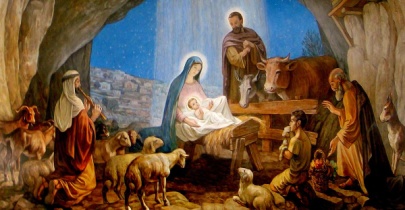 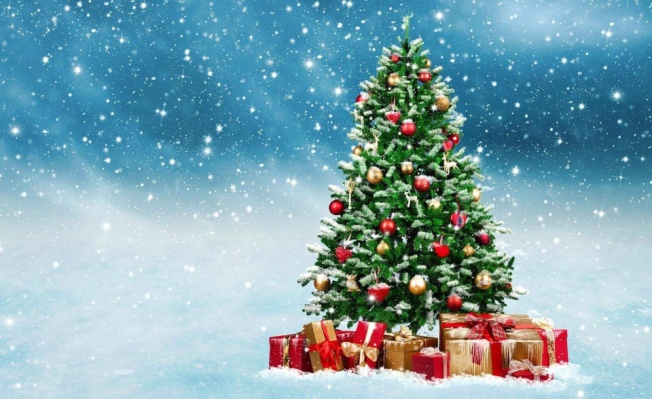               Kdy: 25. a 26. LISTOPADU 2017
 Čas: sobota: od 13:00 hod.
          neděle: od 10:00 hod.
 Kde: Kulturní dům KelčTéma výstavy: VÁNOCE JAKO STROJ ČASU PRO NEJMENŠÍ JE NACHYSTANÉ ČERTOVSKÉ PŘEKVAPENÍ.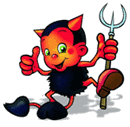 Co vás čeká: zákusky, horké nápoje, svařák, posezení v kavárničce, v sobotu od 13:00 hodin také PRODEJ UZENÝCH SPECIALIT.
 
Program v neděli od 14:00 hodin: Vystoupení Míši Jemelíka, 
zpívání   koled

Svými výrobky přispějí i děti z MŠ Kelč, ze školní družiny Kelč a ze Základní školy praktické z Val. Meziříčí, budete mít také možnost zakoupení adventních věnců, perníčků, drobného cukroví, různých vánočních výrobků, keramiky, zdobených baněk, šperků, pleténých košíků, budete mít možnost navštívit vizážistu a mnoho dalšího…Jídlo po celý den: vepřové výpečky, zelí, chléb